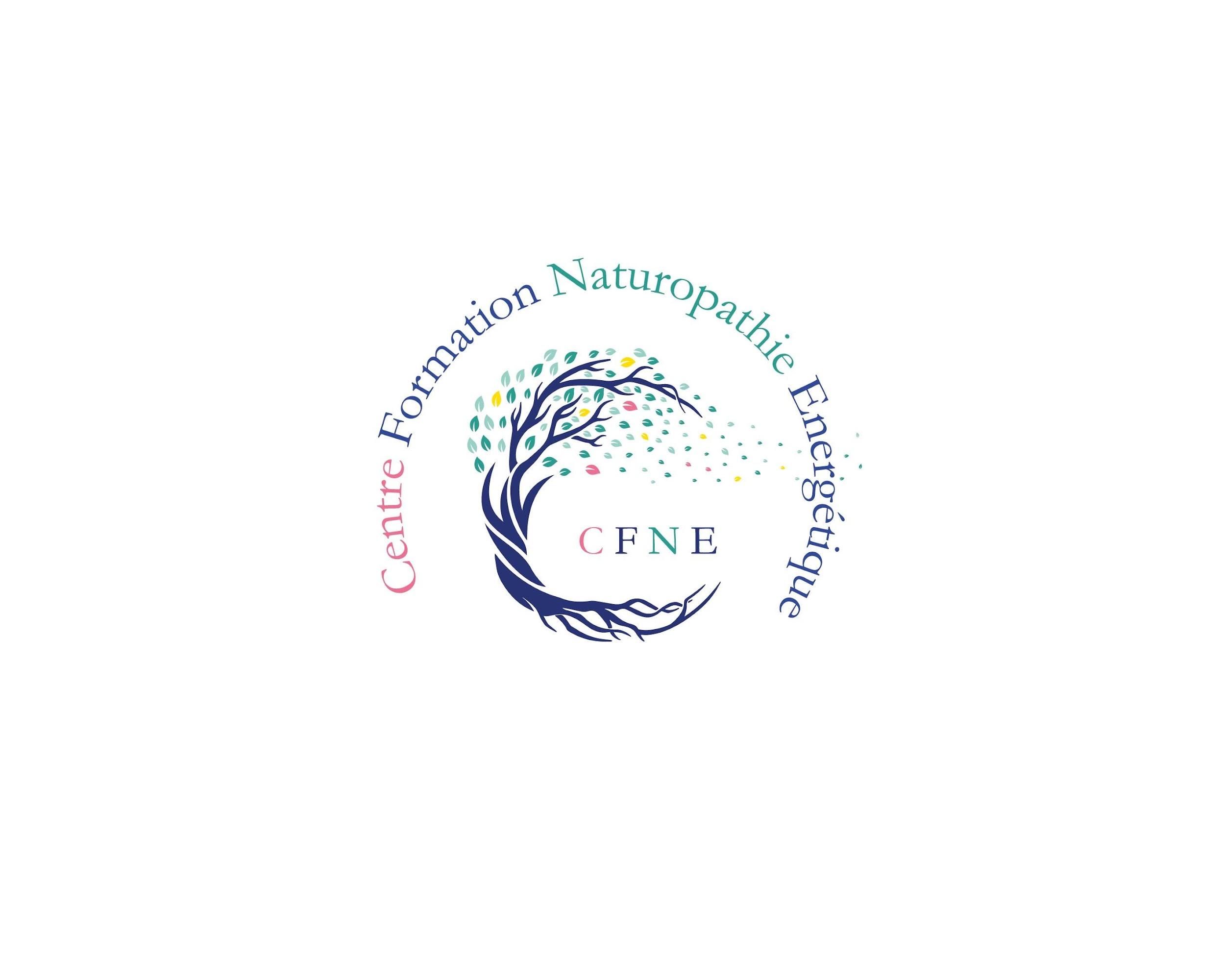 PROGRAMME DÉTAILLÉ DE LA FORMATION « LES OUTILS DE LA KINÉSIOLOGIE »Objectifs pédagogiques et opérationnelsUtiliser de nouvelles connaissances et protocoles pour mieux accompagner sa clientèleUtiliser de nouveaux outils et approches psycho-émotionnelle, pour tout âge.Avoir de nouveaux moyens de libération de stress émotionnelAvoir la possibilité, grâce à des mouvements, de permettre une meilleure intégration cérébralePublic et prérequisThérapeute Personne majeureEntretien préalable à toute inscriptionDuréeVariable - Outils à la carteModalités et délai d’accès Dès la réception des formalités administratives dûment remplies et signées, la place pour la formation est réservée pour les dates définies par le programme -sous réserve de la participation de 10 inscrits pour la session complète.Moyens et outils pédagogiquesSupport pédagogique fourni en pdf sur la classe en ligneQuiz d’évaluation en lignesModalités d’évaluationAutoévaluation à la fin de chaque module, via un quiz, sur les connaissances théoriquesMise en PratiqueAttestation de fin de formationLe centre CFNE délivre une attestation de fin de formation avec l’intitulé de suivi du module.Effectif10-20 personnesTarif110 € TTC, la journée de formation. Les modules varient de 1 à 11 jours.Référent pédagogiqueVirginie JEANNIÈRE : Kinésiologue et FormatriceRéférent handicapColine Arrouche :  Accessibilité aux personnes en situation de handicap : Nous contacter afin d’en parler.Tél: 07 88 13 13 29Mail: centrenaturopathieenergetique@gmail.comProgramme à la carteOUTILS DE BASE, 3 jours - 330€Apprentissage du test MusculaireMise en relation avec les différents systèmes corps-cerveauRepérer les blocages, stress et charge émotionnelleIdentifier les différents cadres du tempsApprendre à mener une séance complèteLE BAROMETRE DU COMPORTEMENT, 2 Jours -  220€Découverte de l’outil et de son fonctionnementComment l’exploiter lors d’une séanceMéthodes de rééquilibrationsDémonstration et PratiquesOLIGO-ÉLÉMENTS, 2 Jours -  220€Découverte de leurs propriétésComment reconnaître les déséquilibresFLEURS DE BACH, 2 Jours -  220€Découverte de leur propriétés et applicationsESSENCES DE PÉRÉLENDRA, 1 Jour -  110€Découverte de leur propriétés et applicationsESSENCES FLORALES ET MINÉRALES DE MAUI, 1 Jour -  110€Découverte de leur propriétés et applicationsMORPHOLOGIE RELATIONNELLE 4 jours, 440€Découverte de 50 traits de morphologie qui interviennent dans notre rapport à l’environnement.L’EDU-KINÉSIOLOGIE 11 jours, 1210€Les sens et la coordination nécessaires pour les apprentissages. Tests et mouvements de rééquilibragesLes 3 dimensions de notre être, essentielles. Tests et mouvements de rééquilibragesLes 7 dimensions utiles à notre équilibre et notre évolution. Protocoles de rééquilibrages.L’ANALYSE TRANSACTIONNELLE, 4 jours, 440€Jeux - Scénarios et ÉvitementLes connaître, les reconnaître et les déjouerLES RÉFLEXES ARCHAÏQUES, 5 jours, 550€Découverte, Tests et dépistages des réflexes primitifsLeur impact quand non-intégréProtocoles de ré-intégrations des réflexesBÉBÉ - PARENT: Les 27 Mois Pré et Post-natal, 4 jours, 440€Couple et conception, les problématiques rencontrées, les libérations de stress émotionnels.La vie intra-utérine, la naissance et ses enjeuxLa vie des parents et les premiers mois de bébéL’EFT, 1 Jour -  110€Découverte des points et de leurs propriétésProtocole d’application et de libération émotionnelle et physique.